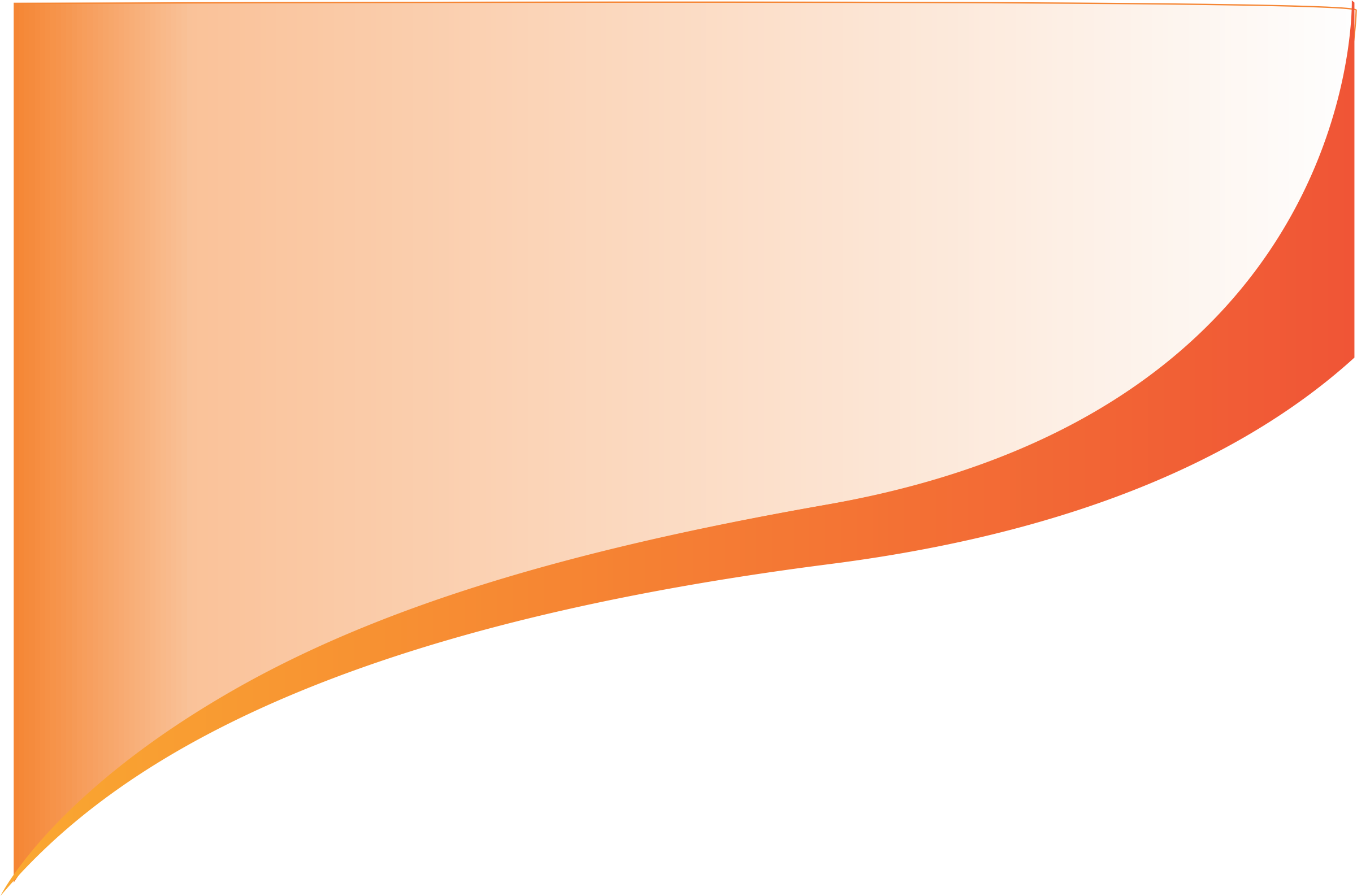 Comenzar a escribir desde aquí….BibliografíaDocumentos N° 1, 2, 3 y 4 (2019) – Programa Nacional de Ferias de Ciencias y Tecnología. Ministerio de Educación de la Nación.